.Intro : 32 countsSec. 1:	CROSS, RECOVER, SIDE, HOLD (R&L)Sec. 2:	CROSS SHUFFLE, HOLD, SIDE, RECOVER, 1/4 TURN R, HOLDSec. 3:	FORWARD SHUFFLE, HOLD, CROSS SHUFFLE, HOLDSec. 4:	SIDE, RECOVER, CROSS, HOLD, SIDE, RECOVER, 1/4 TURN R, HOLDSec. 5:	BOX STEPSec. 6:	ROLLING VINE, POINT (R&L)Sec. 7:	FORWARD, RECOVER, BACK SHUFFLE, BACK, RECOVER, FORWARD, 1/4 TURN RSec. 8:	FORWARD, RECOVER, SIDE, RECOVER, COASTER, HOLDTAG : After wall 1, Add 4 counts tag ( facing 09 : 00 )Have Fun & Happy Dancing!Contact Amy Yang:  yang43999@gmail.comButterfly In My Dream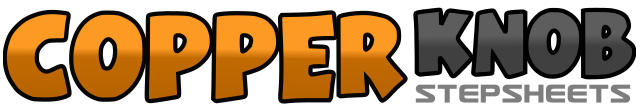 .......Count:64Wall:4Level:Easy Intermediate.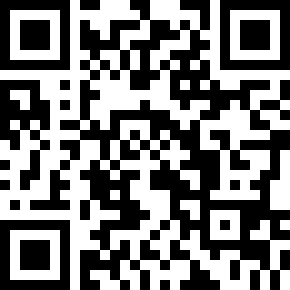 Choreographer:Amy Yang (TW) - January 2015Amy Yang (TW) - January 2015Amy Yang (TW) - January 2015Amy Yang (TW) - January 2015Amy Yang (TW) - January 2015.Music:Butterfly In My Dream by Chang AnButterfly In My Dream by Chang AnButterfly In My Dream by Chang AnButterfly In My Dream by Chang AnButterfly In My Dream by Chang An........1 – 4Cross RF over LF, Recover onto LF, Step RF to R, Hold5 – 8Cross LF over RF, Recover onto RF, Step LF to L, Hold1 – 4Cross RF over LF, Step LF to L, Cross RF over LF, Hold5 – 8Step LF to L, Recover onto RF, 1/4 turn R stepping forward on LF, Hold (03:00)1 – 4Step RF forward, Lock LF behind RF, Step RF forward, Hold5 – 8Cross LF over RF, Step RF to R, Cross LF over RF, Hold1 – 4Step RF to R, Recover onto LF, Cross RF over LF, Hold5 – 8Step LF to L, Recover onto RF, 1/4 turn R stepping forward on LF, Hold (06:00)1 – 4Step RF to R, Step LF beside RF, Step RF forward, Touch LF together5 – 8Step LF to L, Step RF beside LF, Step LF back, Touch RF together1 – 41/4 turn R stepping forward on RF, 1/2 turn R stepping back on LF, 1/4 turn R stepping on RF, Point LF to L5 – 81/4 turn L stepping forward on LF, 1/2 turn L stepping back on RF, 1/4 turn L stepping on LF, Point RF to R1 – 4Step RF forward, Recover onto LF, Step RF back, Lock LF over RF, Step  RF back5 – 8Step LF back, Recover onto RF, Step LF forward, 1/4 turn R stepping on RF (09:00)1 – 4Step forward LF, Recover onto RF, Step LF to L, Recover onto RF5 – 8Step back LF, Step RF beside LF, Step forward LF, Hold1 - 4Sway hip R, Hold, Sway hip L, Hold